Publicado en Madrid el 10/09/2018 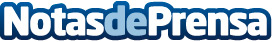 PerfectVenue.es, el buscador que da visibilidad en el extranjero a los espacios para bodas de España El porcentaje de destination weddings o bodas con destino en España incrementa cada año de manera más notable. Actualmente se celebran en España más de 4.322 bodas de parejas extranjeras y 23.982 bodas mixtas, en las que uno de los cónyuges es extranjero, lo que significa un aumento importante en la demanda de espacios para bodas adecuados a este tipo de celebraciones, que además se celebran entre semana y en temporada bajaDatos de contacto:PerfectVenue.esNota de prensa publicada en: https://www.notasdeprensa.es/perfectvenue-es-el-buscador-que-da-visibilidad_1 Categorias: Internacional Nacional Entretenimiento Turismo E-Commerce http://www.notasdeprensa.es